H. AYUNTAMIENTO CONSTITUCIONALSAN JUAN DE LOS LAGOS, JALISCO, 2015-2018EN SAN JUAN DE LOS LAGOS, JALISCO SIENDO LAS 10:37 DIEZ HORAS CON TREINTA Y SIETE MINUTOS DEL DIA 26 DE ENERO DEL AÑO 2017 DOS MIL DIECISIETE, POR LO QUE ESTANDO REUNIDOS EN EL SALON DE SESIONES LOS REGIDORES QUE INTEGRAN EL H . AYUNTAMIENTO DE SAN JUAN DE LOS LAGOS, SE-;;..........._	PROCEDE A  CELEBRAR ESTA SESION ORDINARIA, Y ACTO CONTINUO EL SERVIDOR/-,,.."'''"'-_   _        '·s,/1""'   PUBLICO   ENCARGADO   DE  LA   SECRETARIA     DE   ESTE  AYUNTAMIENTO   PROCEDERA!{'"'"	} ,,	'\	TOMAR  LISTA  DE  ASISTENCIA  Y  EN  SU  CASO  HACER  LA  CORRESPONDIENTEJ::	. :"'J  -	ECLARA TORIA DE QUORUM LEGAL.------------- --------------- -- ---- ----'	\:(;	r\	-....:..//'	SECS!!: Tnt<,A D"L	,1	AYL.:'<TAM ENTO   oo:-..,.v	,-0,RESIDENTE MUNICIPAL.- C. ALEJANDRO DE ANDA LOZANO.- ----------------PRESENTE .'"'''o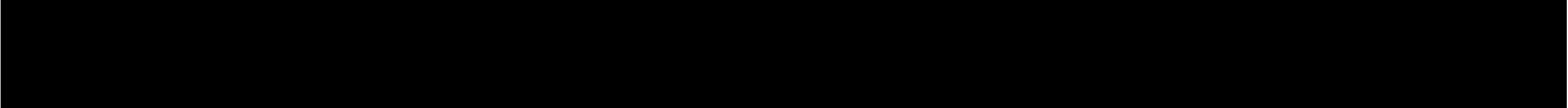 '"'" /.   -	REGIDORA MUNICIPAL.- C. RUTH ARCELIA GUTIERREZ MARTIN. - -----------PRESENTE .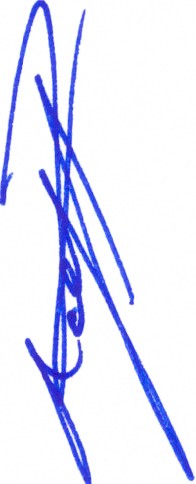 REGIDOR MUNICIPAL.- C. JOSE GUADALUPE BUENO MARTINEZ.- ------------PRESENTE .REGIDORA MUNICIPAL.- MTRA. MARCELA BECERRA VILLA.- -----------------PRESEN TE .REGIDOR MUNICIPAL.- C. ANGEL HERNANDEZ CAMPOS.- -----------------------PRESENTE . REGIDORA MUNICIPAL.- MTRA. IRMA LETICIA REYNOSO NAVARRO.- ------PRESENTE . REGIDOR MUNICIPAL.- C. BENJAMIN ATILANO ESCOTO.- ------------------------PRESENTE . REGIDORA MUNICIPAL.- LIC. JESSICA ELIZABETH PADILLA DE LUNA .- -----AUSENTE. SINDICO MUNICIPAL.- LIC. PABLO ESTEBAN GONZALEZ RAMIREZ.- --------PRESEN TE . REGIDOR MUNICIPAL.-. MTRO. JAVIER PADILLA LOPEZ- -------------------------PRESENT E.REGIDORA MUNICIPAL.- C. ADRIANA FLORES ZERMEÑO.- ------------------ ---PRESENTE.REGIDOR MUNICIPAL.- DR. ANTONIO GALLARDO ALVAREZ.- -------------------AUSEN TE . REGIDOR MUNICIPAL.- DR. FLAVIO ALEJANDRO DE ANDA DE ANDA.- -----PRESENTE. REGIDOR MUNICIPAL.-  C. JOSE ANTONIO GUILLEN ARGOELLES.- -----------PRESENTE.---------------SEÑORES REGIDORES, PARA EFECTO DE DAR INICIO A LA SESION ORDINARIA DE AYUNTAMIENTO CORRESPONDIENTE A ESTA FECHA , SE TIENE UNA ASISTENCIA DE 12 DOCE REGIDORES, INCLUYENDO AL PRESIDENTE MUNICIPAL. SIN JUSTIFICAR SU INASISTENCIA HASTA ESTE MOMENTO EL REGIDOR MUNICIPAL DR. ANTONIO GALLARDO ALVAREZ; Y JUSTIFICANDO SU INASISTENCIA LA REGIDORA MUNICIPAL LIC. JESSICA ELIZABETH PADILLA DE LUNA, POR LO QUE EXISTE QUORUM LEGAL PARA SU REALIZACION, Y POR LO TANTO LOS ACUERDOS QUE SE TOMEN SERAN VALIDOS , EN CONSECUENCIA SE PROCEDE A DESAHOGAR Y PROVEER EL SIGUIENTE :--- ---- - ---- ------ ---- -- -- - ---- -- - - - - -- - - -- --- -- -- - - - - - - - - - - - - - - - - - - - - ORDEN DEL DIA- - - - - - - - - - - - - - - - - - - - - - - - - - - -1.- LISTA DE ASISTENCIA Y DECLARATORIA DE QUORUM .- ACUERDO.- ESTE PUNTO DEL ORDEN DEL DIA SE ENCUENTRA DEBIDAMENTE DESAHOGADO, TODA VEZ QUE AL INICIO DE ESTA SESION SE TOMO LISTA DE  ASISTENCIA Y SE HIZO LA DECLARATORIA DE QUORUM LEGAL.Página 1 de 8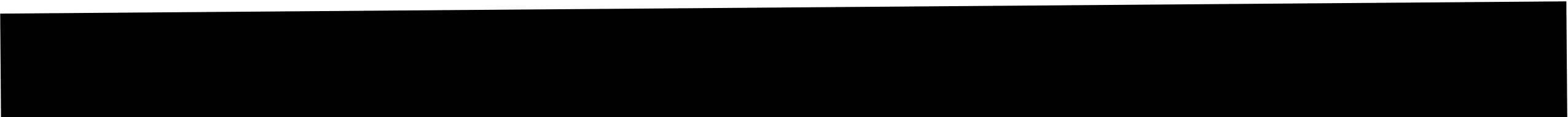 11.- LECTURA, APROBACION  Y FIRMA DEL ACTA  DE LA SESION ORDINARIA NUMERO01 DE FECHA 12 DE ENERO DEL AÑO 2017 DOS MIL DIECISIETE .- ACUERDO .- POR 12 DOCE VOTOS A FAVOR DE LOS REGIDORES PRESENTES QUE CORRESPONDE A UNA MAYORIA CALIFICADA SE APRUEBA EL CONTENIDO DE LA MISMA Y SE FIRMA PARA CONSTANCIA.,.,,,; " ; -;;-.: ; ',.111.-   LECTURA    Y    APROBACJON     DEL    ORDEN     DEL    DIA.-    ACUERDO .-    UNA    VEZ.{	, ,,C0,-	c-c;_     OMETIDO  A  CONSIDERACION    EL  ORDEN   DEL  OlA,  PREVIAMENTE   CIRCULADO ,  ES:/	PROBADO POR 12 DOCE VOTOS A FAVOR DE LOS REGIDORES PRESENTES QUE::x:	C    RRESPONDE  A UNA  MAYORlA CALIFICADA .'- s¡.¡V}·r;fr-.    L  "'t*--  EL   ING.   HECTOR    CARRANZA   DE   LA   TORRE,   DIRECTOR   DE   AGUA   POTABLE ,    "'&''oE L os u.Gos  l"' ·MEDIANTE    SU   OFICIO   NUMERO   APT/003/2017,  DE   FECHA    I9  DE   ENERO   DEL   2017, SOLICITA    EL   EQUIPAMIENTO    CON   CAPACJTORES    CON   UNA   INVERSION    ESTIMADA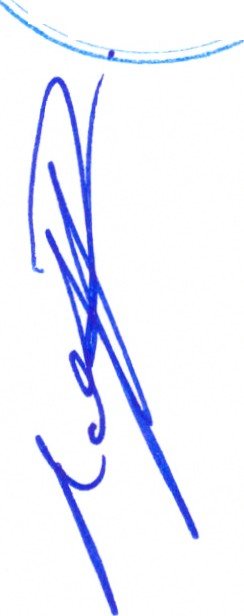 DE $80,437.47 (OCHENTA MIL CUATROCIENTOS TREINTA Y SIETE PESOS 471100 M.N) PARA LOS POZOS QUE A CONTINUACION SE ENLISTAN:LOS AGUIRRE	•  LAS MORASTRUJILLOS P13	•	ROSA DE CASTILLALAS ANTENASLO ANTERIOR PARA EVITAR CARGOS DE MULTA DE POTENCIA EN LA CFE, YA QUE ASI TENDRIA UN AHORRO CONSIDERABLE EN LA TARIFA ACUMULADA DURANTE EL AÑO. ASI MISMO SE ANEXAEL RESUMEN DE CARGO PROMEDIO Y POSIBLE BONIFICACION CON LA INSTALACION DE BANCO CAPACITORES.ACUERDO.- POR 12 DOCE VOTOS A FAVOR DE LOS REGIDORES PRESENTES , QUE CORRESPONDE A UNA MAYORIA CALIFlCADA, SE APRUEBA  ASIGNAR ,  DENTRO DEL CAPITULO 2400.- MATERIALES Y ARTICULOS DE CONSTRUCCION Y REPARACION, PARTIDA PRESUPUESTAL 246.- MATERIAL ELECTRICO Y ELECTRONICO , LA CANTIDAD DE$ 80,437.47 (OCHENTA MIL CUATROCIENTOS TREINTA Y SIETE PESOS 47/ 100 M.N) IVA INCLUIDO, PARA EL EQUIPAMIENTO CON CAPACITORES PARA LOS POZOS QUE SE ENLISTAN EN LA SOLICITUD ANEXA . CON FUNDAMENTO EN LOS ARTICULOS 35, 37 FRACCTON 11 Y V; 38 FRACCION III; 47 FRACCION VI Y XI; Y 80 DE LA LEY DEL GOBIERNO Y LA ADMINISTRACION PUBLICA MUNICIPAL DEL ESTADO DE JALISCO .V.- EL DR. ANTONIO GALLARDO ALV AREZ, LA MTRA. MARCELA BECERRA VILLA Y EL DR . FLA VIO ALEJANDRO DE ANDA DE ANDA , PRESIDENTE, Y VOCALES DE LA COMISION EDILICIA DE SALUBRIDAD E HIGIENE,  RESPECTIVAMENTE , MEDIANTE SU ESCRITO DE FECHA 12 DE ENERO DEL 2017, PRESENTAN LA MINUTA DE TRABAJO DE LA COMJSION DE SALUD ACTA NO.VI DEL MES DE DIClEMBRE DEL 2016, EN LA CUAL SE DJCTAMINO LO SIGUIENTE:SESION ORDINARIA  DE AYUNTAMIENTO N0.22 , DEL 15 DE DICIEMBRE DEL 2016, ACUERDO VIII, REFERENTE A LA SOLICITUD DEL L.C .P. JUAN AGUIRRE PEDROZA, ENCARGADO DE CUENTA PUBLICA, SOBRE LOS GASTOS MEDICOS , DE	HOSPITALIZACION , ESTUDIOS CLINJCOS, MEDICAMENTOS Y HONORARIOS MEDICOS POR LA CANTIDAD DE $40,53 1 .69 (CUARENTA MIL QUINIENTOS TREINTA Y UN PESOS 69/100 M.N.) DE SU MADRE LA C. BASILISA PEDROZA PEÑA, DICTAMINANDO APOYAR CON LA CANTIDAD DE $15,000.00 (QUINCE MIL PESOS 00/100 M.N.).SESION ORDINARIA N0.22, DEL 15 DE DICIEMBRE DEL 2016, ACUERDO IX, REFERENTE	A LA SOLICITUD DEL C. JOSUE MARQUEZ AZPEITIA , PATRULLERO EN LA DIRECCION DE SEGURIDAD PUBLICA, SOBRE  LA CIRUGIA	DE  VESICULA   QUE  SE  LE  PRACTICO  POR  LA  CANTIDAD  DE$24,023.44 (VEINTICUATRO MIL VEINTITRES PESOS 44/100 M .N.), DICTAMINANDO APOYAR CON LA CANTIDAD DE $10,000.00 (DIEZ MIL PESOS 001100 M.N.) .10 co,,s"--"""'''      • - '	1'/¡-G·SESION ORDINARIA DE AYUNTAMIENTO N0.23 , DEL 27 DE DICIEMBRE DEL 2016, ACUERDO X, REFERENTE A LA SOLICITUD DEL C. ESTANISLAO VILLALPANDO SOTO, CHOFER DE ASEO PUBLICO, SOBRE LA CIRUGIA DE HERNIA HIATAL QUE SE LE PRACTICO A SU ESPOSA LA C. MARIA DE LA PAZ BARRON SANTOS POR LA CANTIDAD DE $25,000.00 (VEINTICINCO MIL PESOS 00/100 M.N.), DICTAMINANDO APOYAR CON LA CANTIDAD DE $10,000.00 (DIEZ MIL PESOS 00/100 M.N.).;_,_.::;,',	%  CUERDO.- POR  12 DOCE VOTOS A FAVOR DE LOS REGIDORES  PRESENTES,   QUE ORRESPONDE A UNA MA YORlA CA. LIFICADA, SE APRUEBA, EN LO GENERAL Y EN_¿;/	1PARTICULAR, EL DICTAMEN  PRESENTADO  POR LOS REGIDORES  MUNICIPALES\,\ ú'SAEYCURNTTA.M·H,Ct.:.NDTEOL   o0. ANTONIO GALLARDO   ALVAREZ 'MTRA .MARCELA   BECERRA   VILLA   Y   DR.'1-"'v	"LAVIO	ALEJANDRO	DE	ANDA	DE	ANDA,	PRESIDENTE	Y	VOCALESoELosLAGo"'.	RESPECTIVAMENTE   DE  LA  COMISTON   EDILICIA  DE  SALUD,  RESPECTO  A  LAS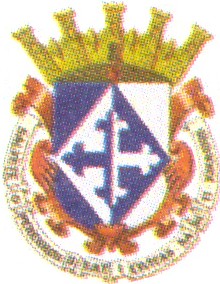 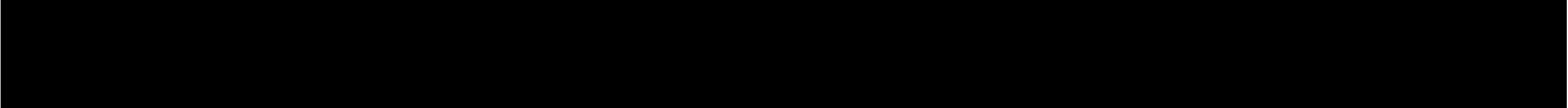 _..-::;;	COMISIONES  FORMADAS  EN  SESIONES  ORDINARIAS  DE  AYUNTAMIENTO: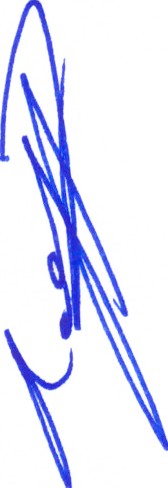 SESION ORDINARIA DE AYUNTAMIENTO  NUMERO 22 DE FECHA 15 DE DICIEMBRE DEL 2016, EN EL PUNTO DE  ACUERDO NUMERO Vlll; DICTAMINANDO	A FAVOR BRINDAR APOYO ECONOMICO POR LA CANTIDAD DE$ 15.000.00 (QUINCE MIL PESOS 001100 MN) SOBRE LOS GASTOS MEDICOS	ORIGINADOS DE HOSPIT ALIZACION, ESTUDIOS CLINICOS, MEDICAMENTOS Y HONORARIOS A LA C. BASILISA PEDROZA PEÑA, MADRE DEL L.C.P. JUAN AGUJRRE PEDROZA ENCARGADO DE CUENTA PUBLICA EN LA DEPENDENCIA DE HACIENDA MUNICIPAL.SESION ORDINARIA DE AYUNTAMIENTO NUMERO 22 DE FECHA 15 DE DICIEMBRE	DEL 2016, EN EL PUNTO DE ACUERDO NUMERO IX; DICTAMINANDO	A FAVOR BRINDAR APOYO ECONOMICO POR LA CANTIDAD DE$ 10.000.00 (DIEZ MIL PESOS 001100 MN) SOBRE LOS GASTOS DE MATERIAL NECESARIO DE LA CIRUGJA DE VESICULA AL C. JOSUE MARQUEZ  AZPEITA,  PATRULLERO  EN  LA  DIRECCION  DE  SEGURIDADPUBLICA.SESION ORDINARIA DE AYUNTAMIENTO NUMERO 23 DE FECHA 27 DE DICIEMBRE	DEL 2016, EN EL PUNTO DE ACUERDO NUMERO X; DICTAMINANDO	A FAVOR BRINDAR APOYO ECONOMICO POR LA CANTIDAD DE$ 10.000.00 CDIEZ MIL PESOS 00/10 0 MNJ SOBRE LOS GASTOS DE LA CIRUGIA DE HERNIA HIATAL QUE SE LE PRACTICO A LA C. MARIA DE LA PAZ  BARRON  SANTOS,  ESPOSA  DEL  C. ESTANISLAO  VJLLALPANDO  SOTO,CHOFER DE ASEO PUBLICO.TODOS	Y	CADA    UNO    DE    LOS    APOYOS    ANTES	DICTAMINADOS ,   PREVIA PRESENTACION  DE  LOS  COMPROBANTES  QUE  CUMPLAN  CON  LOS  REQUISITOS FISCALES VIGENTES ANTE LA HACIENDA MUNICIPAL. CON FUNDAMENTO  EN LOS ARTICULOS   27,   35   Y   37   FRACCION   IX   DE   LA   LEY   DEL   GOBIERNO   Y   LA ADMINISTRACION  PUBLICA  MUNICIPAL  DEL ESTADO DE JALISCO;  63 Y 64 DE LA LEY PARA LOS SERVIDORES PUBLICOS DEL ESTADO DE JALISCO Y SUS MUNICIPIOS; ASI COMO LO ESTIPULADO EN LOS ARTICULOS 40, 44,45 Y 47 DEL REGLAMENTO DEAYUNTAMIENTO.;¡.;.         SOLICITUDES  DE  EMPLEADOS   MUNICIPALES:VI.- EL ING. JESUS ALBERTO GONZALEZ GARCIA, JEFE DE OFICINA DE SERVICIOS MIGRATORIOS Y RELACIONES EXTERIORES, MEDIANTE  SU ESCRITO DE FECHA  12 DE ENERO DEL 2017, SOLICITA SU APOYO PARA  QUE LE AYUDEN CON EL PAGO TOTAL O LA PARTE QUE APRUEBEN DE LA CIRUG1A DE CATARATA DE OJO IZQUIERDO QUE SE LE APLICO EL PASADO 19 DE DICIEMBRE DEL AÑO 2016, EN LA CLINICA DE LOS LAGOS, DE ESTA CIUDAD, DICHOS GASTOS ASCIENDEN A LA CANTIDAD DE $15,000.00 (QUINCE MIL PESOS 00/100 M.N.).ACUERDO.- POR 12 DOCE VOTOS A FAVOR DE LOS  REGIDORES PRESENTES, QUE CORRESPONDE A UNA MA YORIA CALIFICADA, SE TURNA A COMISION EDILICIA DE SALUD, LA PRESENTE SOLICITUD, COMISION PRESIDIDA POR EL REGIDOR MUNICIPAL  DR. ANTONIO GALLARDO ALVAREZ Y COMO VOCALES LA  REGIDORA; ;	"-, MUNICIPAL MTRA. MARCELA BECERRA VILLA Y EL REGIDOR MUNICIPAL DR.v "'"" -,.;, ,; ,·s;-<>·¿_'f LAVIO ALEJANDRO DE ANDA DE ANDA, PARA QUE EMITAN DICTAMEN ANTE ESTE·· v·rf·	c;c. PLENO   DE   AYUNTAMIENTO    SOBRE   OTORGAR   APOYO    ECONOMICO    AL   ING.   JESUS:z;·	:;"'i ;	:t-BERTO   GONZALEZ    GARCIA,    JEFE    DE   OFICINA    DE    SERVICIOS    MIGRATORIOS    YsEc"<  _	RfLACIONES EXTERIORES, POR LA CANTIDAD DE $ 15,000.00 (QUINCE MIL PESOS\ Ar'u ...". Tt,;}:¿-;SoL .o {jü/100 M.N.) POR CONCEPTO DE LOS GASTOS DE CIRUGIA DE CATARATA DE OJOv.,	· -->"' IZQUIERDO. CON FUNDAMENTO EN LOS ARTICULOS 27, 35 Y 37 DE LA LEY DEL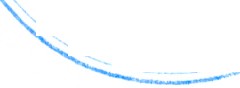 0t'LosLAG0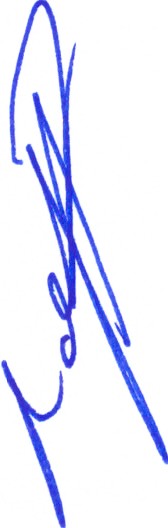 GOBIERNO Y LA ADMINISTRACION  PUBLICA  MUNICIPAL DEL ESTADO DE JALISCOY LO DISPUESTO EN LOS ARTÍCULOS 39 Y 40 DEL REGLAMENTO  DE AYUNTAMIENTO.VII.- LA C. CELIA LOPEZ MARQUEZ, MEDIANTE SU ESCRITO DE FECHA DE RECIBIDO 13 DE ENERO DEL 2017, SOLICITA SU APOYO PARA VERSE FAVORECIDA COMO BENEFICIARIA DE LA PENSION A CONSECUENCIA DEL FALLECIMIENTO DE SU ESPOSO EL C. JOSE GUADALUPE PACHECO RAMIREZ , EL CUAL LABORABA EN ESTE AYUNTAMIENTO CON EL PUESTO DE BARRENDERO .ACUERDO.- POR 12 DOCE VOTOS A FAVOR DE LOS REGIDORES PRESENTES , QUE CORRESPONDE A UNA MA YORIA CALIFICADA, SE TURNA A COMISION  DEL SINDICO MUNICIPAL LIC. PABLO ESTEBAN GONZALEZ RAMIREZ, LA PRESENTE PETICION, PARA QUE RESUELVA Y RINDA  ANTE ESTE PLENO DE AYUNTAMIENTO EL DICTAMEN CORRESPONDIENTE CONFORME A DERECHO PROVEA. CON FUNDAMENTO EN LOS ARTICULOS 27, 35, 37 FRACCION IX; 47 FRACCION 1 Y 52 FRACCION I, 1ll Y VI DE LA LEY DEL GOBIERNO Y LA ADMINISTRACION PUBLICA MUNICIPAL DEL ESTADO DE JALISCO.VIII.- LA C. MARIA JUANA AGUILAR TORRES, MEDIANTE  SU ESCRITO DE FECHA 13 DE ENERO DEL 2017, SOLICITA APOYO CON LOS GASTOS MEDICOS ORIGINADOS POR LA CIRUGIA DE PROSTATA QUE LE FUE PRACTICADA A SU ESPOSO EL C. ERNESTO VELAZQUEZ TOSTADO, JUBILADO DE ESTE AYUNTAMIENTO, LOS CUALES ASCIENDEN A LA CANTIDAD DE $26,301.81 (VEINTISEIS MIL TRESCIENTOS UN PESO 81/IOO M.N.).ACUERDO.-  POR  12 DOCE VOTOS  A FAVOR DE LOS REGIDORES  PRESENTES,  QUE CORRESPONDE A UNA MAYORIA CALIFICADA, SE TURNA A COMISION EDILICIA DE SALUD,   LA   PRESENTE    SOLICITUD,   COMISION   PRESIDIDA    POR   EL   REGIDOR MUNICIPAL  DR. ANTONIO GALLARDO ALVAREZ Y COMO VOCALES  LA REGIDORA MUNICIPAL  MTRA.  MARCELA  BECERRA  VILLA  Y  EL  REGIDOR   MUNICIPAL   DR. FLAVIO ALEJANDRO DE ANDA DE ANDA, PARA QUE EMITAN DICTAMEN ANTE ESTE PLENO DE AYUNTAMIENTO  SOBRE OTORGAR APOYO ECONOMICO AL C. ERNESTO VELAZQUEZ TOSTADO, JUBILADO DE ESTE AYUNTAMIENTO, POR LA CANTIDAD DE$26,301.81 (VEINTISEIS MIL TRESCIENTOS UN PESO 81/100 M.N.). POR CONCEPTO DELOS GASTOS MEDICOS ORIGINADOS POR LA CIRUGIA DE PROSTATA QUE LE FUE PRACTICADA. CON FUNDAMENTO EN LOS ARTICULOS 27, 35 Y 37 DE LA LEY DEL GOBIERNO Y LA ADMINISTRACION  PUBLICA  MUNICIPAL  DEL ESTADO DE JALISCOY   LO   DISPUESTO    EN   LOS   ARTÍCULOS    39   Y   40   DEL   REGLAMENTO    DE           .AYUNTAMIENTO.IX.- EL C. JUAN SERGIO ARIAS BARBA, AUXILIAR ADMINISTRATIVO, MEDIANTE SU ESCRITO DE FECHA 30 DE DICIEMBRE DEL 2017, SOLICITA APOYO ECONOMICO PARA SOLVENTAR LOS GASTOS ORIGINADOS POR EL ESTUDIO Y TRATAMIENTO DE PRUEBA  DE  ALERGIAS,  LA  CUAL  LE  FUE  PRACTICADA  A  SU  HIJA  TANIA  ITZELARIAS  DE  ALBA,  A  CONSECUENCIA  DE  UNA  RINITIS  ALERGICA,  DICHOS  GASTOS ASCIENDEN  A  LA CANTIDAD  DE $7,800.00 (SIETE MIL OCHOCIENTOS  PESOS  00/100M.N .).ACUERDO.-  POR  12 DOCE  VOTOS  A  FAVOR  DE LOS REGIDORES  PRESENTES , QUE CORRESPONDE A UNA MAYORIA CALIFICADA, SE TURNA A COMISION EDILICIA DE,.. '""¡o co'·s;-   SALUD,   LA   PRESENTE   SOLICITUD,   COMISION   PRESIDIDA   POR   EL   REGIDOR.:).;;..".,,,,,,,.,   /-"20   UNICIPAL  DR . ANTONIO GALLARDO ALVAREZ Y COMO VOCALES  LA REGIDORA\1\UNICIPAL  MTRA.  MARCELA   BECERRA  VILLA  Y  EL  REGIDOR  MUNICIPAL   DR.:r.:	FLAVIO ALEJANDRO  DE ANDA  DE ANDA,  PARA  QUE EMITAN  DICTAMEN  ANTE  ESTE1	sEc."E",'" .A 0 ,	ENO  DE  AYUNTAMIENTO   SOBRE  OTORGAR  APOYO  ECONOMICO  AL  C.  JUAN\v..AYU.'HAMií'-NTOL _ceS   RGIO ARIAS BARBA, AUXILIAR  ADMINISTRATIVO,  POR  LA CANTIDAD DE $7,800.00v-<;,,0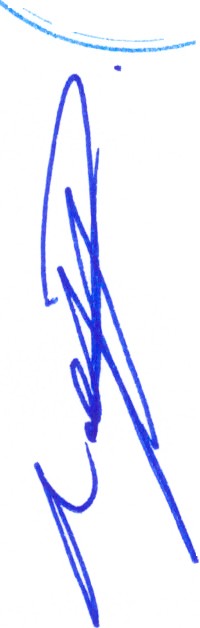 "',,. / SIETE MIL OCHOCIENTOS PESOS 00/100 M.N.). POR CONCEPTO DE LOS GASTOS DEL LosLAc;_o/   ESTUDIO   Y   TRATAMIENTO   DE   PRUEBA   DE   ALERGIAS,   LA   CUAL   LE   FUE PRACTICADA A SU HIJA TANIA ITZEL ARIAS DE ALBA, A CONSECUENCIA DE UNARINITIS ALERGICA. CON FUNDAMENTO EN LOS ARTICULOS 27, 35 Y 37 DE LA LEY DEL GOBIERNO Y LA ADMINISTRACION PUBLICA MUNICIPAL DEL ESTADO DE JALISCO Y LO DISPUESTO EN LOS ARTÍCULOS 39 Y 40 DEL REGLAMENTO DE AYUNTAMIENTO.X.- ASUNTOS GENERALES.-SE HACE CONSTAR POR PARTE DEL L.C.P.F RAFAEL PADILLA ROUGON , FUNCIONARIO ENCARGADO DE LA SECRETARIA DEL AYUNTAMIENTO, Y CON FUNDAMENTO EN EL ARTICULO 23 INCISO A) FRACCTON VI Y 119 ULTIMO PARRAFO DEL REGLAMENTO DE AYUNTAMIENTO Y POR 12 DOCE VOTOS A FAVOR DE LOS REGIDORES PRESENTES, INCLUYENDO AL PRESIDENTE MUNICIPAL , QUE CORRESPONDE A UNA MAYORlA CALIFICADA, SE AGENDA 06 SEIS PUNTOS MAS A TRATAR EN EL ORDEN DEL DIA, SEGÚN LO DISPUESTO EN LOS ARTICULOS 35, 49 FRACCION V Y 63 DE LA LEY DEL GOBIERNO Y LA ADMINISTRACION  PUBLICA MUNICIPAL DEL ESTADO DE JALISCO, SIENDO ESTOS LOS SIGUIENTES:ASUNTO GENERAL 1.- EL C. ALEJANDRO DE ANDA LOZANO, PRESIDENTE MUNICIPAL, MEDIANTE SU OFICIO  NUMERO 014/12-C/17, DE FECHA  20  DE  ENERO DEL 2017, SOLICITA LA APROBACION DE LA CONFORMACION DEL COMITE DE FIESTAS DE MAYO 2017, PARA LO CUAL PROPONE  QUE SEA INTEGRADO POR LAS SIGUIENTES PERSONAS: REGIDOR -SINDICO LIC . PABLO ESTEBAN GONZALEZ RAMIREZ, DIRECTOR DE COMERCIO RICARDO MENDOZA MACIAS, REGIDOR ANGEL HERNANDEZ CAMPOS, REGIDOR JOSE GUADALUPE BUENO MARTINEZ, SUB­ DIRECTOR DE ASEO PUBLICO JUAN GUILLERMO PADILLA MARTIN.ACUERDO.- POR 12 DOCE VOTOS A FAVOR DE LOS REGIDORES PRESENTES , QUE CORRESPONDE A UNA MA YORIA  CALIFICADA,  SE APRUEBA  LA  CONFORMACION DE LA COMISION DE LAS FIESTAS DE MAYO 2017, MISMO QUE QUEDA INTEGRADO DE LA SIGUIENTE MANERA:PRESIDENTE  DE  LA  COMISION:REGIDOR SINDICO.-  LIC. PABLO ESTEBAN GONZALEZ RAMlREZVOCALES DE LA COMISION:REGIDOR MUNICIPAL.- C. ANGEL HERNANDEZ CAMPOSREGIDORA MUNICIPAL.- MTRA. MARCELA BECERRA VILLA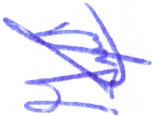 o	REGIDORA MUNICIPAL.-  C. RUTH ARCELIA GUTIERREZ MARTIN o	REGIDOR MUNICIPAL.- C. JOSE GUADALUPE BUENO MARTINEZAUXILIARES DE LA COMISION:DIRECTOR DE COMERCIO.- RICARDO MENDOZA MACIASSUB-DIRECTOR    DE   ASEO   PUBLICO.-   JUAN   GUILLERMO   PADILLA MARTIN .JUEZ CALIFICADOR AUXILIAR.- C. SALVADOR DE LA CRUZ GARCIA .CON FUNDAMENTO EN LOS ARTICULOS 27, 35, 37 FRACCION 11 Y IX, 38 FRACCION XIY 47 FRACCION II Y 49 FRACCION V DE LA LEY DEL GOBIERNO  Y  LA ADMINISTRACION   PUBLICA  MUNICIPAL  DEL  ESTADO  DE JALISCO.ASUNTO GENERAL 2.- LA HNA . MARIA ELENA PEREZ BARRIOS, ENCARGADA DEL ORFANATORIO DEL SAGRADO CORAZON , MEDIANTE SU ESCRITO DE FECHA  18 DE---...	ENERO DEL 2017, SOLICITA NUEVAMENTE SU APOYO PARA EL BIEN DE LOS NIÑOS-<-""'\,c.N c0'·sDE ESTE ORFANATORIO DEL SAGRADO CORAZON DE JESUS ..:::",'"	•,.,,,;_	C;:.., \/	r(	\ CUERDO.- POR 12 DOCE VOTOS A FAVOR DE LOS REGIDORES PRESENT ES, QUErGORRESPONDE  A  UNA  MAYORIA  CALIFICADA,   SE  APRUEBA  BRINDAR  APOYOÚ'	R."';: , . o;:L	,   ENSUAL    A    LA    HNA.    MARIA    ELENA    PEREZ    BARRIOS ,    ENCARGADA	DEL<:-vv	'< TA M "" ro  .v0)0RFANATORIO	DEL	SAGRADO	CORAZON	DE	JESUS	POR	LA	CANTIDAD" 'o"  s    Gos   0	EQUIVALENTE  EN VIVERES DE $2,500.00 (DOS MIL QUINIENTOS PESOS 00/ 100 M.N .)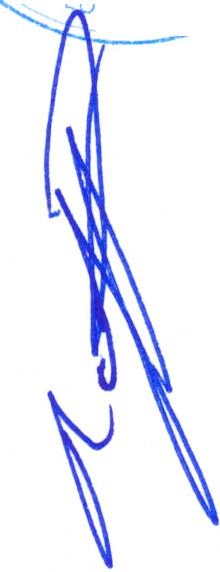 --	OTORGANDOLE ORDEN DE COMPRA GIRADA POR EL DEPARTAMENTO DE COMPRASMUNICIPALES A LA ABARROTERA DE SU ELECCION. CON FUNDAMENTO EN LOS ARTICULOS 35 Y 37 FRACCION II Y IX; 47 FRACCION XI DE LA LEY DEL GOBIERNO Y LA ADMINISTRACION PUBLICA MUNICIPAL DEL ESTADO DE JALISCO .ASUNTO GENERAL 3.- EL DR. ANTONIO GALLARDO ALVAREZ, MTRA. MARCELA BECERRA VILLA Y EL DR. FLAVIO ALEJANDRO DE ANDA DE ANDA, PRESIDENTE Y VOCALES	DE LA COMISION  EDILICIA DE SALUBRIDAD E HIGIENE , RESPECTIVAMENTE, MEDIANTE SU ESCRITO DE FECHA 18 DE ENERO DEL 2017, PRESENTAN LA MINUTA DE TRABAJO DE LA COMISION DE SALUD ACTA N .l DEL MES DE ENERO DEL 2017 , EL CUAL SE DICTAMINO LA SOLICITUD DEL C. OSCAR JAVIER ROMO GARCIA, COORDINADOR DE PROTECCION CIVIL MUNICIPAL Y BOMBEROS,  EN  DONDE  SOLICITA  APOYO   PARA   LA   ADQUISICION   DE   DOS DES FIBRILADORES EXTERNOS AUTOMA TICOS CON UN COSTO UNITARIO  CADA UNO DE $47,000.00 (CUARENTA Y SIETE MIL PESOS 00/100 M.N.).ACUERDO.- POR  12 DOCE VOTOS A FAVOR DE LOS REGIDORES  PRESENTES ,   QUE CORRESPONDE A UNA MAYORIA CALIFICADA, SE APRUEBA, EN LO GENERAL Y EN LO PARTICULAR, EL DICTAMEN PRESENTADO POR LOS REGIDORES MUNICIPAL ES DR. ANTONIO GALLARDO ALVAREZ, MTRA . MARCELA  BECERRA  VILLA  Y EL DR . FLAVIO ALEJANDRO DE ANDA DE ANDA, PRESIDENTE Y VOCALES DE LA COMISION EDILICIA   DE   SALUBRIDAD   E   HIGIENE,   RESPECTIVAMENTE,   RESPECTO   A   LA COMISION FORMADA  EN SESION ORDINARIA DE AYUNTAMIENTO NUMERO 20 DE FECHA   17 DE  NOVIEMBRE  DEL  2016,  EN  EL  PUNTO  DE  ACUERDO  NUM ERO  V ; DICTAMINANDO A FAVOR LA COMPRA   DE 2 DOS DESFIBRILADORES,  EL PRIMERO A UN COSTO DE$ 47,000.00  (CUARENTA  Y SIETE MIL PESOS 001100  M .N .) EL CUAL INCLUYE LA CAPACITACION PARA 20 PERSONAS Y EL SEGUNDO DESFIBRILADOR A UN  COSTO  DE$ 35,000.00  (TREINTA  Y  CINCO MIL  PESOS  00/100 M.N)  MAS  EL  IVA CORRESPONDIENTE . CON FUNDAMENTO EN LOS ARTICULOS 27, 35 Y 37 FRACCION IX, X  Y  XIII;  38 FRACCION  III; 47 FRACCION  I, IV, VI  Y  XI  Y  80 DE  LA  LEY  DEL GOBIERNO Y LA ADMINISTRACION  PUBLICA MUNICIPAL DEL ESTADO DE JALISCO ; ASI COMO LO ESTIPULADO EN LOS ARTICULOS 40, 44, 45 Y 47 DEL REGLAMENTO DE AYUNTAMIENTO.ASUNTO GENERAL 4.- EL C. FLA VIO ALEJANDRO DE ANDA DE ANDA , LA C. RUTH ARCELIA GUTIERREZ MARTIN Y LA C. ADRIANA FLORES ZERMEÑO, PRESIDENTE , SECRETARIA  Y  VOCAL  DE  LA  COMISION  EDILICIA,  MEDIANTE  SU  ESCRITO  DEFECHA 20 DE ENERO DEL 2017, PRESENTAN LA MINUTA DE TRABAJO , EN DONDE SE                .ANALIZA LA COMISION QUE LES FUE ENCOMENDADA RESPECTO A LA SOLICITUD DEL C. MARCO ANTONIO HERNANDEZ DIAZ, REPRESENTANTE LEGAL DE LA ASOCIACION "PRESBITERO JOSE LUIS REYNALDO GUZMAN LLAMAS, A .C'', EN DONDE SOLTCITAN APOYO ECONOMICO DE $3,500.00 (TRES MIL QUINIENTOS PESOS 001100 M .N.) MENSUALES EN VALES DE GASOLINA CON EL FIN DE TRASLADAR A PERSONAS CON DISCAPACIDADES A DIFERENTES ACTIVIDADES QUE SE REALIZAN .L	02 SESION ORDINARIA DE AYUNTAMIENTO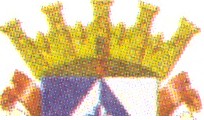 0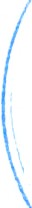 .o...ACUERDO.- POR 12 DOCE VOTOS A FAVOR DE LOS REGIDORES PRESENTES , QUE CORRESPONDE A UNA MA YORIA CALIFICADA, SE APRUEBA, EN LO GENERAL, EL DICTAMEN    PRESENTADO    POR    LOS    REGIDORES    MUNICIPALES    C.    FLAVIO---.."'-	ALEJANDRO DE ANDA DE ANDA, LA C. RUTH ARCELIA GUTIERREZ MARTIN Y LA C.-<-;-"''sNTO co,•s¡-/'\_ ADRIANA  FLORES ZERMEÑO, PRESIDENTE,  SECRETARIA Y VOCAL DE LA COMISION0\ .' "' c.;.EDILICIA RESPECTIVAMENTE , RESPECTO A LA COMISION FORMADA EN SESION:r:"	(/ }!n	ROIN ARIA  DE AYUNTAMIENTO  NUMERO  23  DE  FECHA  27 DE  DICIEMBRE  DEL 2016,¿ji	EN EL PUNTO DE ACUERDO NUMERO XI; APROBANDO BRINDAR APOYO MENSUAL5NL:, · !· DEL	A LA  ASOCIACION  "PRESBITERO JOSE LUIS  REYNALDO  GUZMAN  LLAMAS  A.C." POR- "'c4-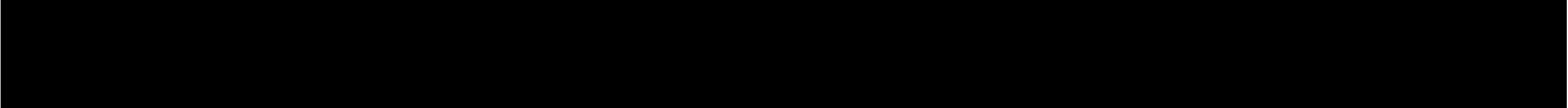 '""'ro '"'0° LA CANTIDAD DE$ 2,500.00 (DOS MIL QUINIENTOS PESOS 00/ 100 M.N .) EN VALES DE'•osLosLAcos_:?-  /GASOLINA  PARA  PODER REALIZAR  EL TRASLADO A PERSONAS CON CAPAClDADES- -.:/   DIFERENTES, RESPETANDO LOS ACUERDOS  1, 2, 3, 4 Y 5 TOMADOS EN LA MINUTA DE TRABAJO DE LA COMISION, LA CUAL QUEDA COMO RESPALDO DEL PRESENTE PUNTO DE ACUERDO . CON FUNDAMENTO EN LOS ARTICULOS 27, 35, 37 FRACCION ll Y IX; Y 47 FRACCION XI DE LA LEY DEL GOBIERNO Y LA ADMINISTRACION PUBLICA MUNICIPAL DEL ESTADO DE JALISCO; ASI COMO LO ESTIPULADO  EN  LOS ARTICULO S 40, 44, 45 Y 47 DEL REGLAMENTO DE AYUNTAMIENTO .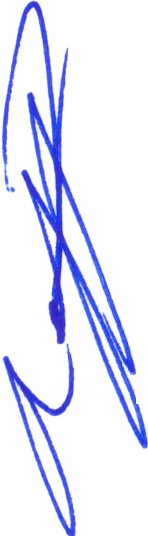 ASUNTO GENERAL 5.- LA MTRA. MARCELA BECERRA VILLA,  PRESIDENTE DE LA COMISION EDILICIA DE CULTURA, MEDIANTE SU ESCRITO CON FECHA  DE RECIBIDO DEL 25 DE ENERO DEL 2017, PRESENTA DICTAMEN REFERENTE A LA COMISION QUE LE FUE ENCOMENDADA EN SESION DE AYUNTAMIENTO NO. 21 DE FECHA 29 DE DICIEMBRE DEL 2016 EL PUNTO DE ACUERDO X DE ASUNTO GENERAL 1 , REFERENTE A LA PROPUESTA DE UN POSIBLE CANDIDATO PARA LA ENTREGA DEL GALARDON DE PERSONAJES ALTEÑOS A REALIZARSE EN EL MUNICIPIO DE ENCARNACION DE DIAZ, EL OlA 17 DE DICIEMBRE DEL 2016.ACUERDO.-  POR  12 DOCE VOTOS A FAVOR  DE LOS REGIDORES PRESENTES ,   QUE CORRESPONDE A UNA MAYORIA CALIFICADA, SE APRUEBA, EN LO GENERAL Y EN LO PARTICULAR, EL DICTAMEN PRESENTADO POR LA MTRA. MARCELA  BECERRA VILLA,  PRESIDENTE  DE  LA  COMISION  EDILICIA  DE  CULTURA,  RESPECTO  A  LA COMISION ENCOMENDADA EN SESION ORDINARIA DE AYUNTAMIENTO NUMERO 21 DE FECHA 29 DE NOVIEMBRE DEL 2016, EN EL PUNTO DE ACUERDO NUMERO X DE ASUNTOS  GENERALES  NO.  1, DANDOSE  POR  ENTERADOS  DEL  CONTENIDO  DEL MISMO, EL CUAL OBRA COMO RESPALDO DEL PRESENTE PUNTO DE ACUERDO. CON FUNDAMENTO EN LOS ARTICULOS 27, 35 Y 37 FRACCION IX; 38 FRACCION XI DE LA LEY DEL GOBIERNO Y LA ADMINISTRACION  PUBLICA MUNICIPAL DEL ESTADO DE JALISCO ;  ASI  COMO  LO  ESTIPULADO  EN  LOS  ARTICULOS  40,  44,  45  Y  47  DELREGLAMENTO DE AYUNTAMIENTO.ASUNTO GENERAL 6.- EL LIC. PABLO ESTEBAN GONZALEZ RAMIREZ, SINDICO MUNICIPAL, MEDIANTE SU OFICIO NUMERO 23112-C/17, DE FECHA 24 DE ENERO DEL 2017, PRESENTA  PARA SU ANALISIS Y APROBACION SOLICITUDES DE EMPLEADOS MUNICIPALES QUE LABORAN EN ESTA PRESlDENCIA MUNICIPAL CON EL CARGO O PUESTO DE SECRETARIAS, MISMAS QUE SOLICITAN INCREMENTO AL SUELDO QUE PERCIBEN POR LAS RAZONES QUE EN LOS MISMOS EXPRESAN.ACUERDO.- POR 12 DOCE VOTOS A FAVOR DE LOS REGIDORES PRESENTES , QUE CORRESPONDE A UNA MAYORIA CALIFICADA, SE NIEGAN LAS SOLICITUDES DE INCREMENTO DE SUELDO SOLICITADO POR LAS DIFERENTES SECRETARIAS DE DIVERSAS DIRECCIONES , SOLICITUDES PRESENTADAS POR MEDIO DEL LIC . PABLO ESTEBAN GONZALEZ RAMIREZ, SINDICO MUNICIPAL;  POR LO CUAL  SE DEBERAN DE APEGAR A LO APROBADO EN EL PRESUPUESTO DE EGRESOS PARA EL EJERCICIO FISCAL 2017 . CON FUNDAMENTO EN LOS ARTICULOS 35, 37 FRACCION I1 Y XI; 38 FRACCION IV Y X; 47 FRACCION VII Y XI; Y 80 DE LA LEY DEL GOBIERNO  Y LA ADMINISTRACION PUBLICA MUNICIPAL DEL ESTADO DE JALISCO .02 SESION ORDINARIA DE AYUNTAMIENTO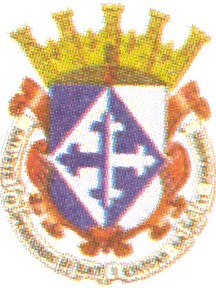 XI.- SEÑORES REGIDORES EN VIRTUD QUE HA SIDO AGOTADO EL ORDEN DEL DIA, SE DECLARA CONCLUIDA LA PRESENTE SESION, A LAS 1 1 :34 ONCE HORAS CON TREINTA Y CUATRO MINUTOS DEL DIA DE HOY, CITANDO A SESION ORDINARIA DE AYUNTAMIENTO,  CON FUNDAMENTO EN LO DISPUESTO POR LOS ARTICULOS 29 Y31 DE LA LEY DE GOBIERNO Y LA ADMINISTRACION PUBLICA MUNICIPAL DEL ESTADO DE JALISCO, ARTICULO 21 DEL REGLAMENTO DE AYUNTAMIENTO Y POR INSTRUCCIONES DEL PRESIDENTE MUNICIPAL  C. ALEJANDRO  DE ANDA  LOZANO, EL OlA 16 DE FEBRERO DEL 2017, A LAS 10:00 HORAS, EN EL SALON DE SESIONES DE AYUNTAMIENTO, FIRMANDO LOS QUE EN ELLA INTERVINIERON, QUISIERON Y SUPIERON HACERLO POR Y ANTE EL PRESIDENTE MUNICIPAL QUE ACTUA EN UNION   DEL   SERVIDOR   PUBLICO   ENCARGADO   DE   LA   SECRETARIA   DE   ESTEAYUNTAMIENTO   QUE  AUliO             . ..,W· 01'\,FE,  EN  CUMPLIMIENTO  A  LO  DISPUESTO  POREL ARTÍCULO 63 DE LA ¡slf'\ bEL, 00)iERNO Y LA ADMINISTRACIÓN PUBLICA MUNICIPAL DEL ESTADO  .   JA · $   .  ci\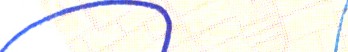 =-	r-7+--- ; ·;¿;	?'yA.0QE,L	j	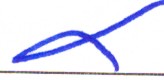 C. ALEJ	DRO DE AN   A,J.OZANO.	.C.P.E	FAEL PADILLA ROUGONSIDENTE MUNI  ·	/	EL S	IDOR PUBLICO ENCARGADO DEECRET	AYUNTAMI  NTOTH ARCELIA GUTIERREZ REGIDOR MUNICIPAL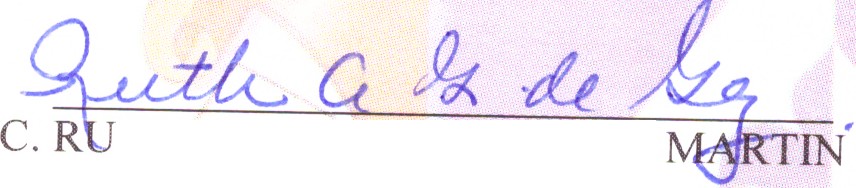 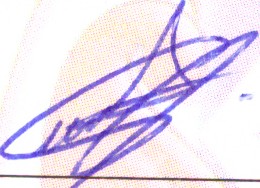 LIC. PABLO ESTEB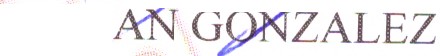 RAMIREZ SINDICO MUNICIPAL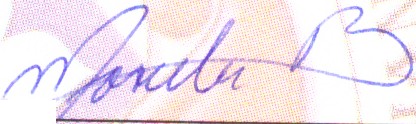 C. JOSE GU	ALUPE BUENO MARTINEZ REGIDOR MUNICIPAL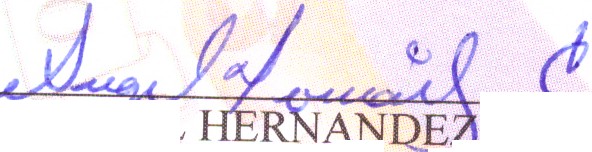 MTR¡. MARCELA BECERRA VILLA REGIDORA MUNICIPALMTRA.I	YNOSONAVARRO REGIDORA MUNICIPALC. BENJAMIN ATILANO ESCOTO REGIDOR MUNICIPAL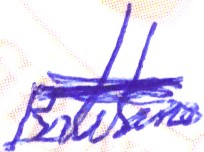 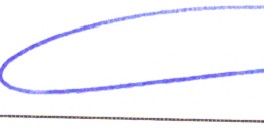 MTRO. JAVIER PADILLA LOPEZ REGIDOR MUNICIPALLIC. JESSICA ELIZABETH PADILLA DE LUNAREGIDORA MUNICIPAL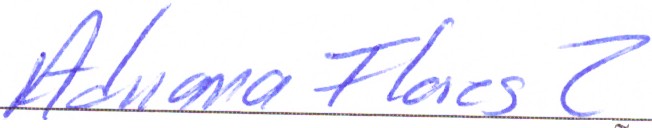 C. ADRIANA FLORES ZERMENO REGIDORA MUNICIPALDR. ANTONIO GALLARDO ALVAREZ REGIDOR MUNICIPALDR. FLA VIO	JAN	O DE ANDA DE ANDA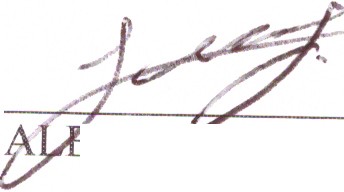 REGIDOR MUNICIPAL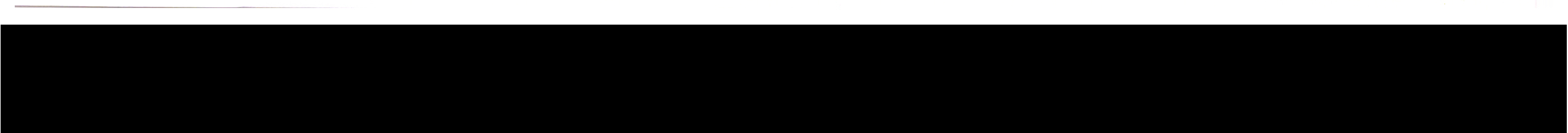 C. lOSE ANTONI	LEN ARGUELLES REGIDOR MUNICIPAL